Sidoarjo,      Desember    2014Kepada Yth,Manager Personaliadi tempat Dengan Hormat,Nama Lengkap			: Okvia Ichi AqmarinaTempat/Tanggal Lahir		: Surabaya, 11 Oktober 1992Alamat Asal                                     : Jl. Ikan Cucut 8, Perum. Tambak Rejo Indah, SDAPendidikan Terakhir		: Sekolah Menengah Atas (SMA)	Bersama ini saya ingin mengajukan lamaran untuk dapat diterima menjadi karyawan pada perusahaan yang Bapak/Ibu pimpin. Saya siap bekerja dengan penuh tanggung jawab dan kedisiplinan.	Berikut, saya lampirkan beberapa lampiran sebagai bahan pertimbangan, sebagai berikut :Daftar Riwayat Hidup/ CVFotocopy KTPFotocopy IjazahPas FotoBesar harapan saya untuk bekerja di perusahaan Bapak/Ibu pimpin. Dengan mempertimbangkan ini dan bersedia menerima saya sebagai salah satu karyawan pada perusahaan Bapak/Ibu. Atas perhatian yang diberikan saya sampaikan , terima kasih.								Hormat Saya,Okvia Ichi AqmarinaCURRICULUM VITAEPersonal DetailsNama						: Okvia Ichi AqmarinaNama Panggilan				: Ichi / SherynTempat dan Tgl Lahir				: Surabaya, 11 Oktober 1992Jenis Kelamin					: PerempuanStatus						: Belum MenikahAlamat		: Jl. Ikan Cucut 8, Perum. Tambak Rejo Indah, SDANo. Telp	                                           		: 0858-5030-1118/0838-3074-4721Agama						: IslamEmail						: hikachan1992@gmail.comRiwayat PendidikanSDN Wadung Asri 1 No.490 			: Tahun 2001-2004SMP Negeri 23 Surabaya			: Tahun 2004-2007SMA Negeri 1 Waru				: Tahun 2007-2010Akademi Pariwisata Majapahit	(PASTRY)	: Tahun 2014-hingga sekarang Pengalaman KerjaOperator Warnet & Game Online di ODIFA.netKasir & Adm di D’Master Billiard & Karaoke FamilyMarketing di PT. ODIFA Jelajah DuniaAdm di Toko Pigura “SAMI JAYA”Operator Warnet & Game Online di Blue FantasyPramuniaga di INDOWARNA.ARTOperator Warnet & Game Online di Microphile.netPramuniaga & Adm di Toko “DUNIA BONEKA”Pegawai Laundry di “LAVENDER”Operator Warnet di t@rra.netKEMAMPUANBahasa Inggris PasifJujur, tekun, teliti, disiplinMampu bekerja sama dalam sebuah teamMampu mengoperasikan computer Mampu mengoperasikan Microsoft Office : Word, Excel, Power PointMengerti tentang konektifitas LAN & Wi-FiPaham tentang basic roti, mengerti tentang roti dan cakeKTP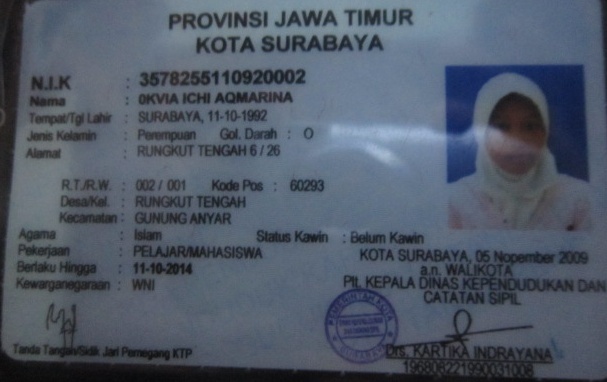 Pas Foto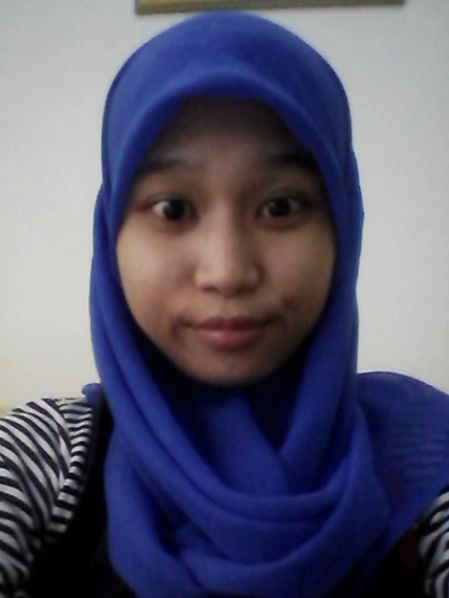 *mohon maaf untuk KTP, masih dalam proses perpanjangan dan proses E-KTP, hingga sekarang belum jadi Foto Copy Ijazah 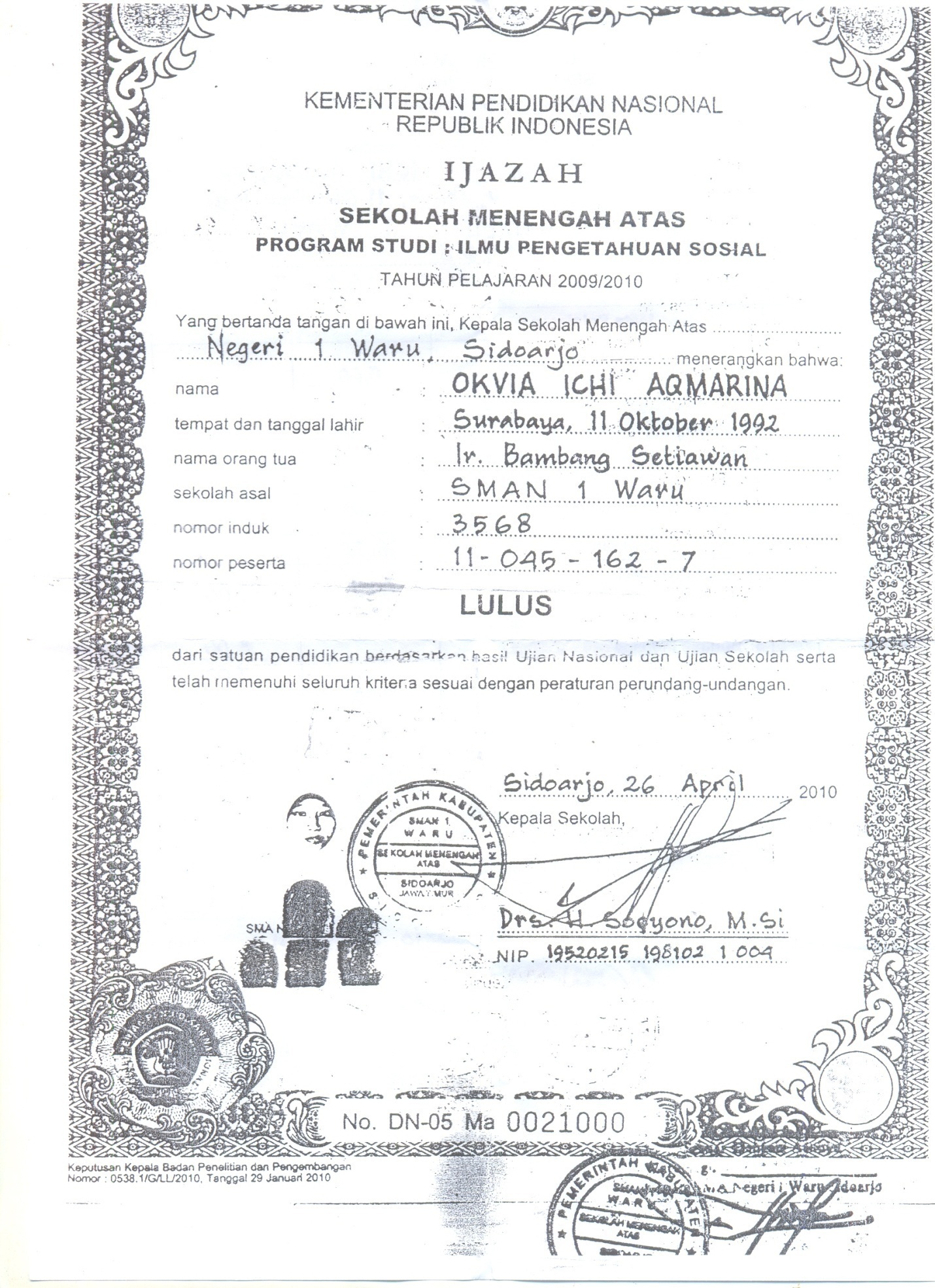 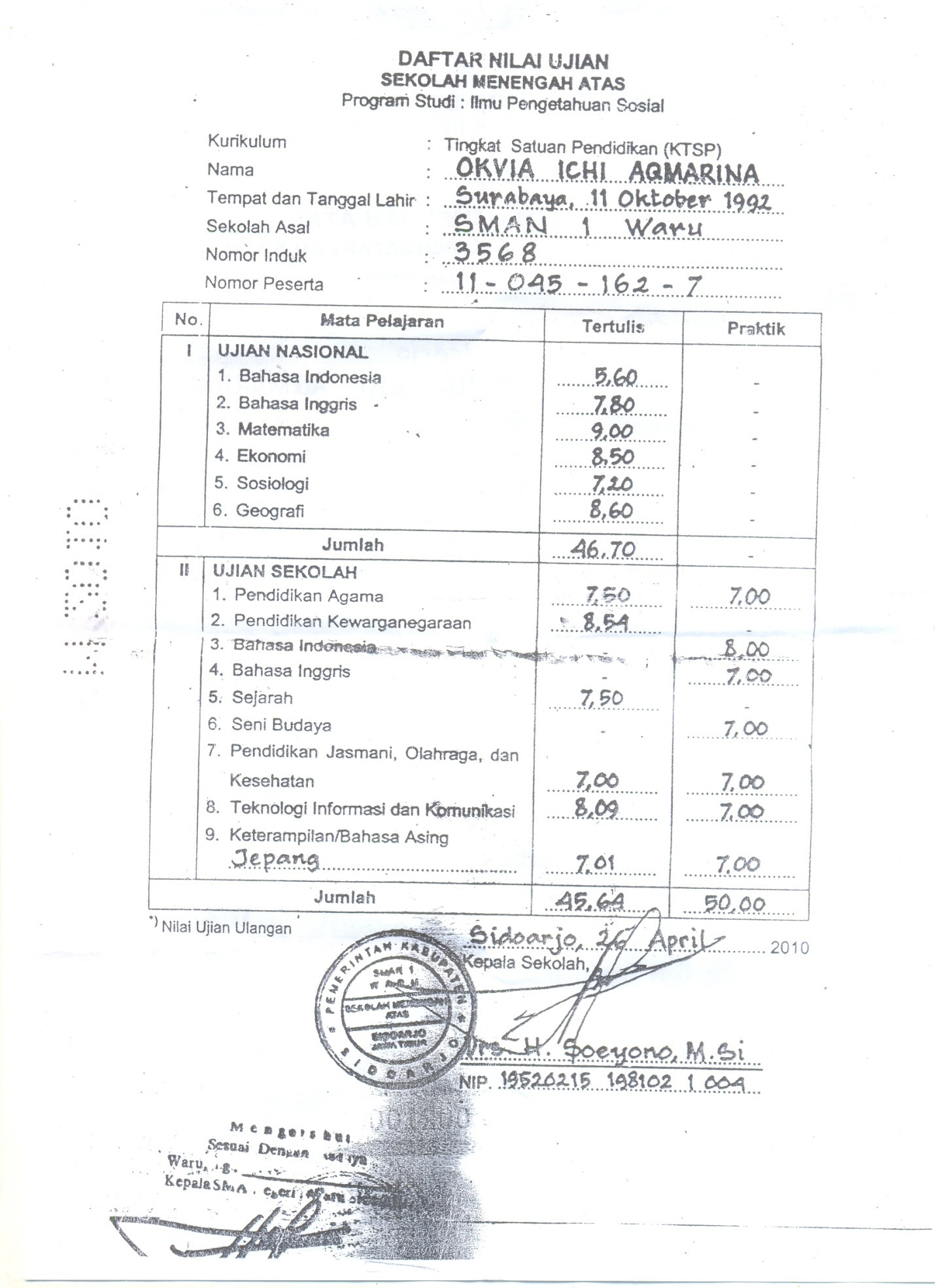 